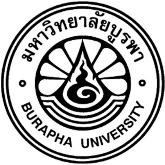 Agreement for Non-Disclosure Thesis/Dissertation........................................................................................................................................................................................		I am ...............................................................................................Committee /Participants for theThesis/Dissertation Examination; Entitle   ..................................................................................................................................................................................................................................................................................................................................................................................................................................................................................................of (Mr./Mrs./Ms.)..........................................................................., A Graduate Student   Master   Doctoral Program			                Major/Pathway                                        Faculty……………………….                                                     Affirm not take any part or all of the information in this version of thesis/dissertation to disclose or publish, prior to the release of such information to perform the patented/petty patent. Committee’s /Participant’s signature…………………………………………….....  							                   (……………………………………………)					                    Date………./ ………………./…………								Student’s signature...........................................................								           (..........................................................)							                      Date………./ ………………./…………						     Principle advisor’s signature................................................................								          (..........................................................)							                       Date………./ ………………./…………	***Please return this form to the Graduate School together with the Report result of oral dissertation examination (GRD-T/D 005)***